ҠАРАР                                РЕШЕНИЕОб отмене решений Совета сельского поселения Шаранский сельсовет муниципального района Шаранский район Республики Башкортостан Руководствуясь ст. 179 Бюджетного кодекса Российской Федерации от 31.07.1998 №145-ФЗ (ред. от 02.11.2013), ст. 29 Устава сельского поселения Шаранский сельсовет муниципального района Шаранский район Республики Башкортостан, Совет сельского поселения Шаранский район муниципального района Шаранский район Республики Башкортостан решил:Отменить следующие решения Совета сельского поселения Шаранский сельсовет муниципального района Шаранский район Республики Башкортостан:1.1.  № 249 от 10.11.2009 г. «О адресной программе  «Строительство, содержание дорог, благоустройство территории сельского поселения Шаранский сельсовет муниципального района Шаранский район Республики Башкортостан на 2010-2015 годы» 1.2.     № 357  от 01.12.2010 г. «О Программе «Пожарная безопасность жилищного фонда сельского поселения Шаранский сельсовет муниципального района Шаранский район Республики Башкортостан на 2011-2013 годы»1.3.  № 37 от 24.06.2011 г. «О Программе по противодействию коррупции  в сельском поселении  Шаранский сельсовет муниципального района Шаранский район Республики Башкортостан на 2011-2013 годы» 1.4. № 171 от 23.11.2012г. «Об утверждении Программы «Доступное жилье – жителям сельского поселения Шаранский сельсовет муниципального района Шаранский район Республики Башкортостан 1.5.  № 187 от 21.12.2012 г. «О Программе борьбы с  преступностью  в  сельском поселении Шаранский сельсовет муниципального  района Шаранский район Республики Башкортостан на 2013 – 2015 годы» 1.6.  № 188 от 21.12.2012 г. «О Программе по противодействию злоупотреблению наркотиками и их незаконному обороту в сельском поселении  Шаранский сельсовет муниципального района Шаранский район Республики Башкортостан на 2013- 2015 годы» 1.7  № 234 от 24.05.2013 г. «О целевой программе «Профилактика терроризма и экстремизма, обеспечения безопасности населения и территории сельского поселения Шаранский сельсовет  муниципального района Шаранский район Республики Башкортостан  на 2013 - 2015 годы» 1.8. №223 от 24.05.2013 г «О программе поддержки малого и среднего предпринимательства  в сельском поселении Шаранский сельсовет муниципального района Шаранский район Республики Башкортостан  на 2013 год»2. Настоящее решение обнародовать на информационном стенде в здании администрации сельского поселения, разместить на сайте сельского поселения   www.sharan.sharan-sovet.ru.3. Контроль над исполнением настоящего решения возложить на постоянную комиссию Совета сельского поселения по бюджету, налогам, вопросам муниципальной собственности.Глава сельского поселения                                                              Р.Р. Мануровс. Шаран17 декабря 2013 г.№ 288Башкортостан РеспубликаһыШаран районымуниципаль районыныңШаран ауыл Советыауыл биләмәһе Советы452630 Шаран ауылы, 1-се май урамы 62Тел.(347) 2-22-43,e-mail:sssharanss@yandex.ruШаран  ауылы, тел.(34769) 2-22-43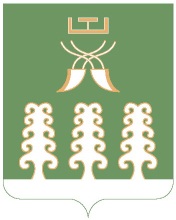 Республика БашкортостанСовет сельского поселенияШаранский сельсоветмуниципального районаШаранский район452630 с. Шаран ул. Первомайская,62Тел.(347) 2-22-43,e-mail:sssharanss@yandex.ruс. Шаран тел.(34769) 2-22-43